ARTICULO 11NUMERAL 1MES DE DICIEMBRE       2021DISPONIBILIDADPRESUPUESTARIA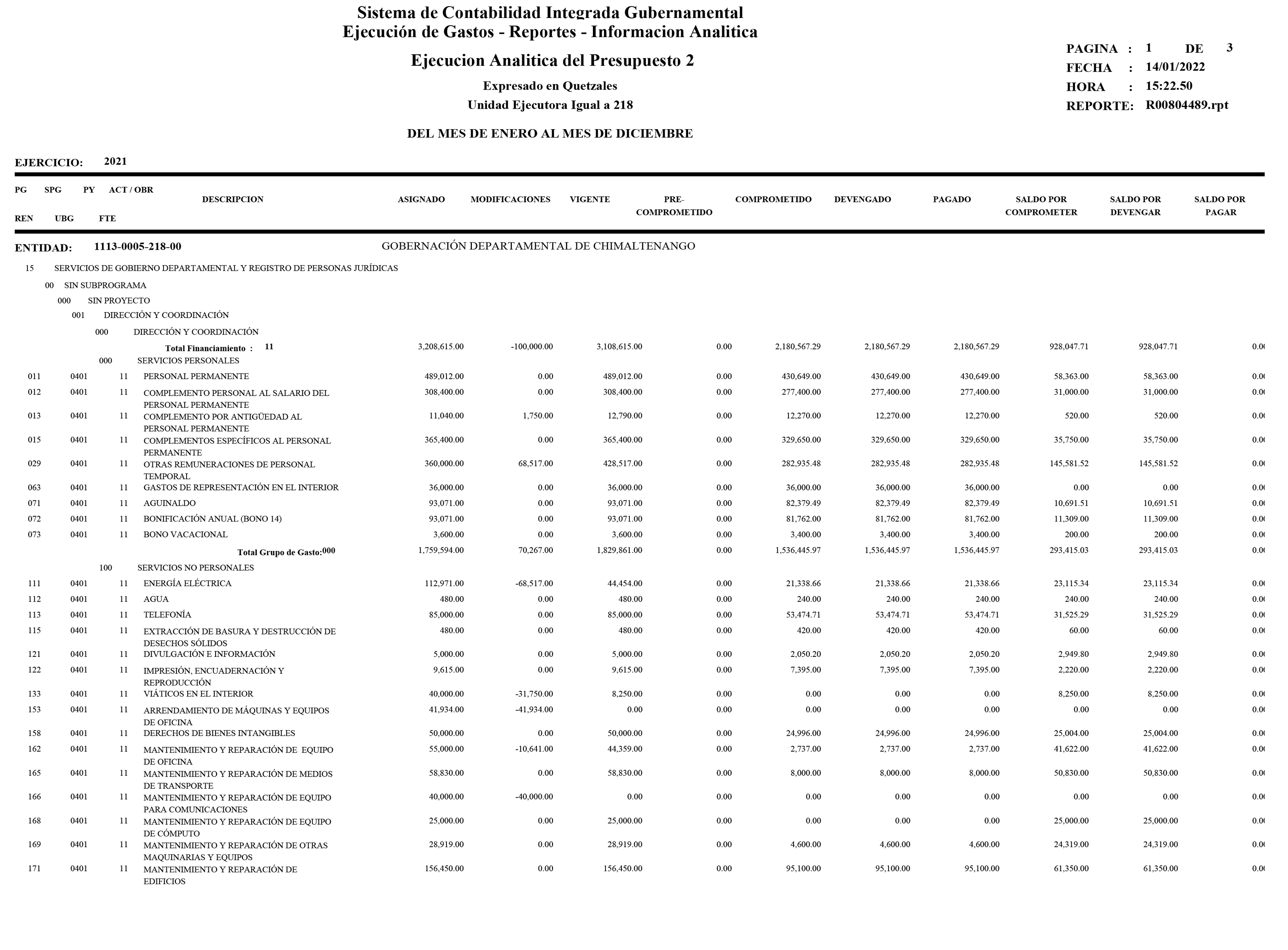 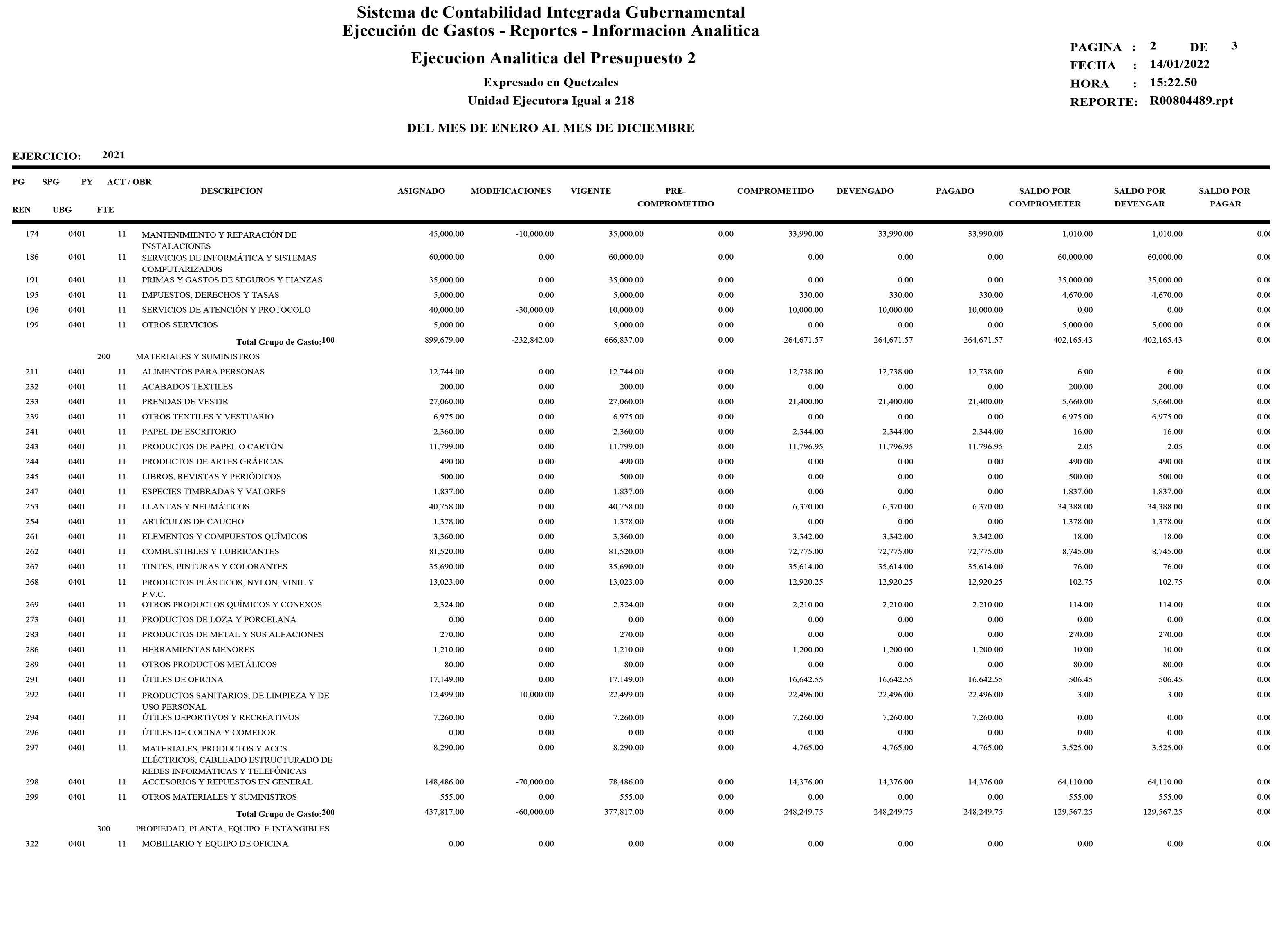 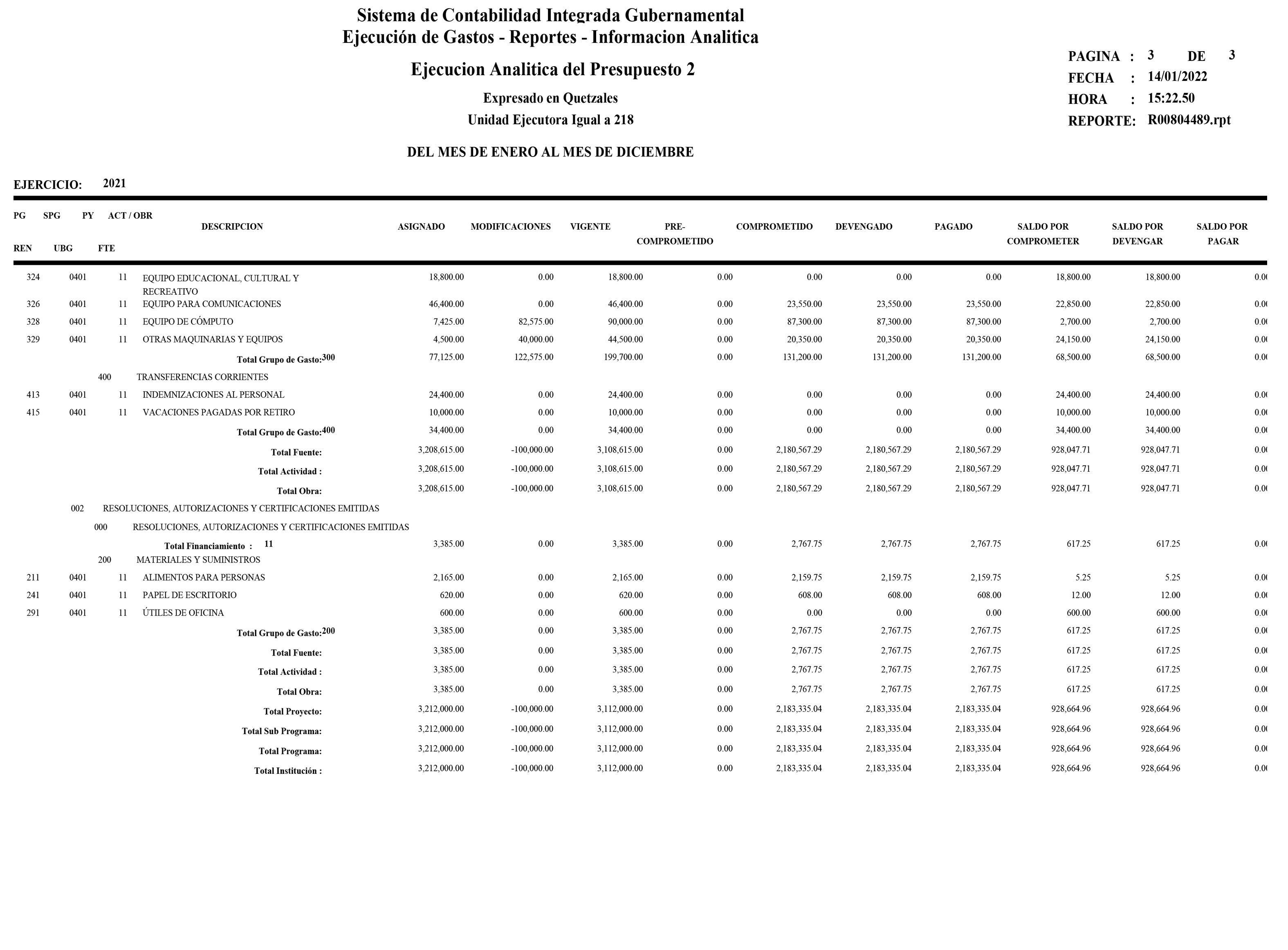 